 Jane, BSN, RN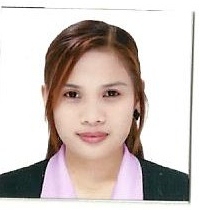 Jane.34131@2freemail.com OBJECTIVE To work as a Staff Nurse in an exceedingly regarded institution with an environment of excellence in service and management where I can put into practice my acquired knowledge, exceptional experience and competent skills.OUTLINE OF QUALIFICATIONSRelates well to people from variety of cultures and socio-economic conditionsReliable individual; Committed to work beyond what is requiredTakes initiative, Flexible, and highly trainableOrganize, resourceful, alert and has the ability to perform multiple task effectively with less supervision. Excellent communication skills and a good listenerUtilizes comprehensive trainings and a fast learnerOptimistic and excellent at self-directed prioritizationReadily develops rapport with patients, families, staff and other health care professionalsStrong public relation and committed to customer satisfactionAbility to organize several projects and meet goals efficientlyExcellent multi-tasking ability in a stressful environmentComputer literate with superb typing ability PROFESSIONAL PROFILE•	OPD OB GYNE Nurse at Belhoul Specialty Hospital, UAE, with good clinical and ethical records. Good background on Patient Care and Management.•	Emergency/General ward Nurse in a government sanitarium in the Philippines.	Promoted as Charged Nurse of the said unit but preferred to transfer to UAE for a better career opportunity.DHA License Holder April 1, 2012(transferrable to HAAD/MOHLicense)Passed the Philippine Nursing Licensure Exam- July 2-3, 2011 NLE Board examination with a board rating of 81.80%, belonging to the Top Board Passers of 2011.Awarded as High Level Speaker- English Proficiency Program with highest honors and is able to marginally understand simple Arabic language.Graduate of Bachelor of Science in nursing with highly regarded skills and proficient in clinical practice.EDUCATIONAL BACKGROUNDTERTIARY EDUCATION		June 2007 - March 2011	Universidad de Santa Isabel, Naga City, Philippines	Bachelor of Science in Nursing 	(On dean’s list and with honors)SECONDARY EDUCATION	June 2002 - March 2006	San Rafael National H/SPRIMARY & INTERMEDIATE EDUCATION	June 1997 - March 2002	Saint Paul Academy, Goa Camarines SurPROFESSIONAL EXPERIENCE DHA Registered  Nurse –OB GYNE Department (May 15, 2012 to Present )-Belhoul Specialty Hospital- JCIA level II Re-Accredited.Company Profile:This specialty hospital offers the entire spectrum of multi-specialties. More than 20 clinics of specialized expertise including the diagnostic & surgical specialties and with 60-70 bed capacity.OB-GYNE NURSE Responsibilities:	Provides prenatal, antenatal and postpartum care to obstetrical and Gynec patients. Perform thorough physical assessment for annual exams, family planning needs, including diaphragm fitting, insertion and removal of IUDs & OCP and acute minor gynecologic complaints. Focused on infertility management and assisted in Gynec Procedures such as- intrauterine insemination, HSG, Papsmear, Cryo cauthery, electric & chemical cautherization, colposcopy and other Gynec, ante natal and post natal procedures. OT Nurse experience (2 mos. clinical exposure, didn’t join the said company due to personal reasons )-American British Surgical and Medical Center,Dubai Company Profile:	Exposed as scrub/ circulating nurse at American British Surgical & Medical Centre, a dedicated medical facility pre-eminent cosmetic surgery center, it has a strong association with the high quality western medical model and in addition to providing access to the best UAE licensed specialists, it brings top surgeons and physicians from the United Kingdom and United States to treat patients in Dubai, having the most Famous Hollywood Beverly Hills Cosmetic surgeons exclusively operating in UAE. Worked as an OT nurse aiding in the pre op, intra operative and post-operative care. Assisted in the following procedures: Vaser HI def Liposuction, Tummy tuck surgeries, Brazilian butt augmentation, Calf implants, arm lift, thigh lift, gynecomastia removal, breast implants and breast reduction, breast uplifts and nipple correction. Body treatments like facelift, nose lift, ear/eyelid correction and hair transplantation.Volunteer Staff/Registered Nurse (July 2011-January 2012)-Goa Municipal Infirmary 	Hired as Registered Nurse, in the same institution, as soon as passing the Philippine Licensure examination and for almost 7 months served the said institution and made deliberate contributions.Volunteer Nurse (December2010-July2011)-Goa Municipal Infirmary	Volunteered for 7 months in a government sanatorium, assisted deliveries and minor surgical cases, predominantly posted in emergency/general and delivery ward. Awarded as best in Practice and trained to work hand in hand with the best specialist of the region. Seminars and trainings as well as References: Available upon request.I hereby certify that the above information is true and correct to the best of my knowledge. JANE. BSN, R.N